KLASA:360-01/17-01/01URBROJ:2113/03-01-17-10Stubičke Toplice, 09.03.2017.Na temelju članka 39. t. 4. Zakona o lokalnoj i područnoj (regionalnoj) samoupravi (Nar. Nov. br. 33/01, 60/01 – vjerodostojno tumačenje, 129/05, 109/07, 36/09, 125/08, 36/09, 150/11, 144/12) i članka 46. st. 2. t. 23. u vezi sa člankom 49.a Statuta Općine Stubičke Toplice (Službeni glasnik Krapinsko-zagorske županije br. 16/09 i 9/13), obnašatelj dužnosti načelnika, zamjenik načelnika Općine Stubičke Toplice donosiPRIJEDLOG ODLUKE O ODABIRUI.	Utvrđuje se prijedlog odluke o odabiru u postupku nabave radova izgradnje javne rasvjete u Naselju Podgaj, evidencijski broj nabave 20M/2017, za koji je Poziv na dostavu ponuda upućen trima gospodarskim subjektima dana 16. veljače 2017. preporučenom poštanskom pošiljkom, a temeljem članka 5. Odluke o provedbi postupka za nabavu robe i usluga procijenjene vrijednosti do 200.000,00 kuna i  radova procijenjene vrijednosti do 500.000,00 kuna (Službeni glasnik Krapinsko-zagorske županije br. 02/14 i 18/14).Kao najpovoljnija odabire se ponuda ponuditelja:II.	Kriterij odabira je najniža cijena.III.	Predmet nabave: nabava radova izgradnje javne rasvjete u Naselju PodgajBroj zaprimljenih ponuda: dvijeIV.	Poziv na dostavu ponuda upućen je trima gospodarskim subjektima:Renati Šćukanec-Hopinski, vlasnici obrta „ŠĆUKANEC“ Elektroinstalatersko frizerski obrt sa sjedištem u Velikom Trgovišću, Trg Stjepana i Franje Tuđmana 3,HEP – OPERATOR DISTRIBUCIJSKOG SUSTAVA d.o.o. ZAGREB – ELEKTRA ZABOK, Ulica Matije Gupca 57, 49210 ZabokELICOM d.o.o., Nova Ves 5, 10000 Zagreb.V.	Nazivi ponuditelja čije su ponude odbijene: nitkoVI. Uputa o pravnom lijeku: protiv ove odluke sukladno čl. 77a. Zakona o lokalnoj i područnoj (regionalnoj) samoupravi (Nar. nov. br. 33/01, 60/01, 129/05, 109/07, 36/09, 125/08, 150/11 i 144/12) ne može se izjaviti žalba, već se može pokrenuti upravni spor.VII.	Prijedlog Odluke upućuje se na usvajanje Općinskom vijeću Općine Stubičke Toplice.o.d. NAČELNIKA – ZAMJENIK NAČELNIKAIvan HrenDOSTAVITI:Općinsko vijeće Općine Stubičke TopliceArhiva, ovdjePRIJEDLOG KLASA:URBROJ:Stubičke Toplice,____ 2017.Na temelju članka čl. 23. st. 1. Odluke o provedbi postupka za nabavu robe i usluga procijenjene vrijednosti do 200.000,00 kuna i radova procijenjene vrijednosti do 500.000,00 kuna (Službeni glasnik Krapinsko-zagorske županije br. 02/14 i 18/14), i članka 25. t. 16. Statuta Općine Stubičke Toplice  (Službeni glasnik Krapinsko-zagorske županije br. 16/09 i 9/13) Općinsko vijeće Općine Stubičke Toplice na svojoj 40. sjednici održanoj dana ____2017. godine donijelo jeODLUKU O ODABIRUI.	Kao najpovoljnija ponuda u postupku nabave radova izgradnje javne rasvjete u Naselju Podgaj (uz k.č.br. 3309 k.o. Donja Stubica, nova izmjera), za koji je Poziv na dostavu ponuda upućen trima gospodarskim subjektima dana 16. veljače 2017., preporučenom poštanskom pošiljkom, a temeljem članka 5. Odluke o provedbi postupka za nabavu robe i usluga procijenjene vrijednosti do 200.000,00 kuna i  radova procijenjene vrijednosti do 500.000,00 kuna (Službeni glasnik Krapinsko-zagorske županije br. 02/14 i 18/14), odabire se ponuda ponuditelja:II.	Razlog odabira je najniža cijena.III.	Predmet nabave: nabava radova izgradnje javne rasvjete u Naselju PodgajBroj zaprimljenih ponuda: dvije.IV.	Poziv na dostavu ponuda upućen je trima gospodarskim subjektima:Renati Šćukanec-Hopinski, vlasnici obrta „ŠĆUKANEC“ Elektroinstalatersko frizerski obrt sa sjedištem u Velikom Trgovišću, Trg Stjepana i Franje Tuđmana 3,HEP – OPERATOR DISTRIBUCIJSKOG SUSTAVA d.o.o. ZAGREB – ELEKTRA ZABOK, Ulica Matije Gupca 57, 49210 ZabokELICOM d.o.o., Nova Ves 5, 10000 Zagreb.V.	Nazivi ponuditelja čije su ponude odbijene:NitkoVI. Uputa o pravnom lijeku: protiv ove odluke sukladno čl. 77a. Zakona o lokalnoj i područnoj (regionalnoj) samoupravi (Nar. nov. br. 33/01, 60/01, 129/05, 109/07, 36/09, 125/08, 150/11 i 144/12) ne može se izjaviti žalba, već se može pokrenuti upravni spor.Predsjednik Općinskog vijećaOpćine Stubičke TopliceStjepan SokačDOSTAVITI:PonuditeljimaArhiva, ovdjeObrazloženjePRAVNA OSNOVA:Člankom 23. st. 1. i 2. Odluke o provedbi postupka za nabavu robe i usluga procijenjene vrijednosti do 200.000,00 kuna i radova procijenjene vrijednosti do 500.000,00 kuna (Službeni glasnik Krapinsko-zagorske županije, 2/14, 18/14) određeno je da Odluku o odabiru najpovoljnije ponude donosi Općinsko vijeće Općine Stubičke Toplice, na temelju prijedloga Povjerenstva za provedbu postupka. Odlukom o odabiru odabire se najpovoljnija ponuda ponuditelja s kojim će se sklopiti ugovor.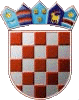 REPUBLIKA HRVATSKAKRAPINSKO-ZAGORSKA ŽUPANIJAOPĆINA STUBIČKE TOPLICENAČELNIKPODACI O PONUDITELJU ČIJA JE PONUDA ODABRANA:PODACI O PONUDITELJU ČIJA JE PONUDA ODABRANA:Naziv, sjedište i OIB:Renata Šćukanec – Hopinski, vlasnica obrta „ŠĆUKANEC“ Elektroinstalatersko frizerski obrt, Trg Stjepana i Franje Tuđmana, Veliko Trgovišće , OIB:65989365581Cijena ponude u kn bez PDV:56.910,00 knUkupna cijena ponude:71.137,50 knPODACI O PONUDITELJU ČIJA JE PONUDA ODABRANA:PODACI O PONUDITELJU ČIJA JE PONUDA ODABRANA:Naziv, sjedište i OIB:Renata Šćukanec – Hopinski, vlasnica obrta „ŠĆUKANEC“ Elektroinstalatersko frizerski obrt, Trg Stjepana i Franje Tuđmana, Veliko Trgovišće Cijena ponude u kn bez PDV:56.910,00 kn Ukupna cijena ponude:71.137,50 kn 